KREATIVNA NALOGA PO DELAVNICI HITREGA BRANJA IN UČINKOVITEGA UČENJAVaš akcijski načrt za uspešno 2023/2024 na tem področjuKaj sem danes dobrega naredil in na kakšen način?Česa sem se danes naučil?Kako je današnji dan izboljšal kakovost mojega življenja?Kako lahko današnji dan uporabim kot naložbo za prihodnost?Moji trije cilji v letu 2023/2024 na tem področju_________________________________________________________________________________________________________________________________ »Odločen sem, da bom danes našel nove ideje za pametno rešitev na tem področju in jih v naslednjih nekaj tednih tudi izpeljal. Zavedam se, da bo za to potrebno delo. Zato sem pripravljen na proaktivno delovanje.«Tri naloge, ki se jih bom lotil takoj po delavnici:_____________________________________________________________________________________________________________________________________________Ste še vedno zainteresirani, da berete hitro, na nov način, da skušate vse kar preberete tudi razumeti in da znate povedati razločno, s svojimi besedami ter narediti povzetek/miselni vzorec/oporne točke/alinee? Moje 4 kompetenceNajboljši sem v naslednjih štirih zadevah:1.2.3.4. To bom pri hitrem branju in učinkovitem učenju izkoristil tako:Stopničke po katerih bom realiziral svoj cilj (narišite in opišite, kako boste prišli do cilja)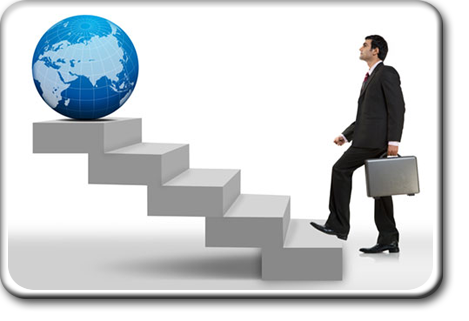 Moj način branja in učenjaTrenutno stanjeŽeleno stanjeKaj lahko spremenim in na kakšen način?